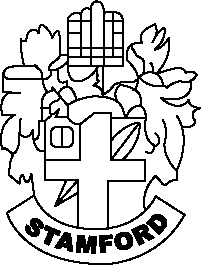 Stamford University BangladeshForeign Students’ Service Cell (FSSC)51, Siddeswari Road, Siddeswari, Dhaka-1217Email :fssc@stamforduniversity.edu.bd                                    CV or Bio-Data for a Master ProgramName of the Subject: 					             02. Trimester (Bold ): Spring /Summer/ Fall                                                                                                                    Semester (only Pharmacy): Spring / Summer03. Student’s Name (Capital Letters):Father’s Name:                                                                                  05. Mother’s Name :(with the mobile no.)& E-mail:         06. Student’s Mobile & Telephone No.:                                                07. E: Mail:        08. Date of Birth:                                                                                       09. Blood Group:        10. Country & NID No.:               Passport No.(with 12 months Validity):Date of Expiry(Passport) :             11. Permanent Address (Own Country):       12. Educational Background:               Note : Scanned Copy or Photocopy of all Original certificates , Transcripts & Valid Passport should be attached         13. Gender (Sex):                                                                                                   14. Religion:            15. Reference Name & Mobile no. in Bangladesh:   ______         Student’s Signature:           Date: Exam / DegreeSubject/Group/DisciplineInstitution & Education Board/ University& Country NameSession Year(Registration)Passing YearCGPA / DivisionSSC / O-LevelHSC / A-LevelHonor’s / Bachelor 